§5161.  Development Ready Advisory CommitteeThe Development Ready Advisory Committee, referred to in this section as "the committee," is established pursuant to Title 5, section 12004-I, subsection 6-J to develop and maintain best practices for community development.  [PL 2021, c. 664, §3 (NEW).]1.  Membership.  The members of the committee are as follows:A.  The executive director of the redevelopment authority;  [PL 2021, c. 664, §3 (NEW).]B.  The Commissioner of Economic and Community Development or the commissioner's designee;  [PL 2021, c. 664, §3 (NEW).]C.  The Commissioner of Transportation or the commissioner's designee;  [PL 2021, c. 664, §3 (NEW).]D.  The Commissioner of Environmental Protection or the commissioner's designee;  [PL 2021, c. 664, §3 (NEW).]E.  The Commissioner of Agriculture, Conservation and Forestry or the commissioner's designee;  [PL 2021, c. 664, §3 (NEW).]F.  The Director of the Maine State Housing Authority or the director's designee;  [PL 2021, c. 664, §3 (NEW).]G.  The Director of the Maine Historic Preservation Commission or the director's designee; and  [PL 2021, c. 664, §3 (NEW).]H.  The following members, selected by and serving at the pleasure of the executive director of the redevelopment authority:(1)  A representative of a statewide association of municipalities;(2)  A representative from each regional planning organization in the State;(3)  A representative of an organization that advocates for the rights of low-income renters and homeowners;(4)  A representative of a local or statewide organization promoting civil rights that has racial justice or racial equity as its primary mission; and(5)  Two residents of the State with experience in real estate development.  [PL 2021, c. 664, §3 (NEW).][PL 2021, c. 664, §3 (NEW).]2.  Duties.  The committee shall develop best practices for community development intended to support the following goals:A.  Assisting communities in preparing for new investment and development that maximize financial return for state and local economies, improve quality of life for local residents, address housing needs for households of all income levels and advance environmental protection and transportation goals and specific locally identified priority needs;  [PL 2021, c. 664, §3 (NEW).]B.  Assisting communities in designating priority investment areas in consultation with regional planning organizations, including but not limited to village centers, downtowns and adjacent neighborhoods, rural crossroads, high-impact corridors, working waterfronts and rural farmsteads; and  [PL 2021, c. 664, §3 (NEW).]C.  Ensuring that redevelopment efforts are achievable by communities and based on the merit of the redevelopment project and community commitment to the redevelopment project.  [PL 2021, c. 664, §3 (NEW).][PL 2021, c. 664, §3 (NEW).]3.  Chair and officers.  The members of the committee shall annually elect one of its members as chair and one of its members as vice-chair to set the agenda and schedule meetings. The committee may elect other officers and designate their duties.[PL 2021, c. 664, §3 (NEW).]4.  Voting rights.  Each member of the committee has a vote.[PL 2021, c. 664, §3 (NEW).]5.  Meetings.  The committee shall meet at least twice a year.[PL 2021, c. 664, §3 (NEW).]6.  Quorum.  A majority of the members of the committee constitutes a quorum.[PL 2021, c. 664, §3 (NEW).]7.  Staff support.  The redevelopment authority shall provide staff support to the committee to carry out the purposes of this section.[PL 2021, c. 664, §3 (NEW).]SECTION HISTORYPL 2021, c. 664, §3 (NEW). The State of Maine claims a copyright in its codified statutes. If you intend to republish this material, we require that you include the following disclaimer in your publication:All copyrights and other rights to statutory text are reserved by the State of Maine. The text included in this publication reflects changes made through the First Regular and First Special Session of the 131st Maine Legislature and is current through November 1. 2023
                    . The text is subject to change without notice. It is a version that has not been officially certified by the Secretary of State. Refer to the Maine Revised Statutes Annotated and supplements for certified text.
                The Office of the Revisor of Statutes also requests that you send us one copy of any statutory publication you may produce. Our goal is not to restrict publishing activity, but to keep track of who is publishing what, to identify any needless duplication and to preserve the State's copyright rights.PLEASE NOTE: The Revisor's Office cannot perform research for or provide legal advice or interpretation of Maine law to the public. If you need legal assistance, please contact a qualified attorney.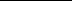 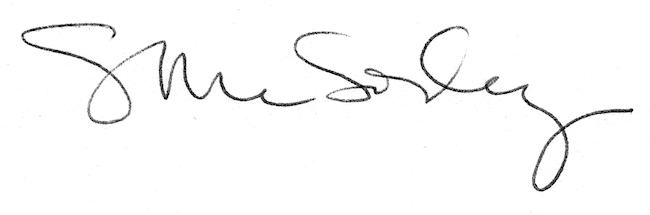 